SEGUNDA evaluación                                              Fecha: miércoles 03 de sept de 2014Alumno:    _______________________________________________________________________________CAc-2013-108.-	Compromiso ético de los estudiantes al momento de realizar un examen escrito de la ESPOL.             COMPROMISO DE HONORReconozco que el presente examen está diseñado para ser resuelto de manera individual, y no se permite la ayuda de fuentes no autorizadas ni copiar.  Firmo al pie del presente compromiso, como constancia de haber leído y aceptar la declaración anterior.                               _________________________________________Firma de Compromiso del Estudiante[40 puntos]Considere un sistema de 3 regiones, como se muestra en el gráfico. Asumiendo que incide normalmente a la región 2 una onda plana, encuentre una expresión para la relación  (Coeficiente de transmisión efectivo del sistema) en función de los coeficientes de reflexión (definidos en el sistema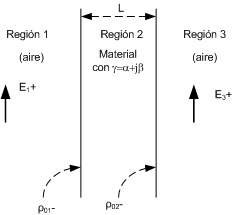 [30 puntos] Una guía de onda de sección rectangular (40mm x 400 mm) está llena de aire y se quiere transmitir una frecuencia con longitud de onda de 150 mm,Encuentre los anchos de banda ideales de los modos a los cuales la guía puede propagar dicha ondaQué sucedería si la frecuencia de transmisión es ahora 1.6 veces mayor?[30 puntos] Encuentre la relación  para una guía de sección rectangular rellena de un dieléctrico  tal que en modo TM la frecuencia dominante sea  3GHz y su ancho de banda ideal de 982 MHz,Profesor:ING. WASHINGTON MEDINA M. (     )ING. ALBERTO TAMA FRANCO(     )